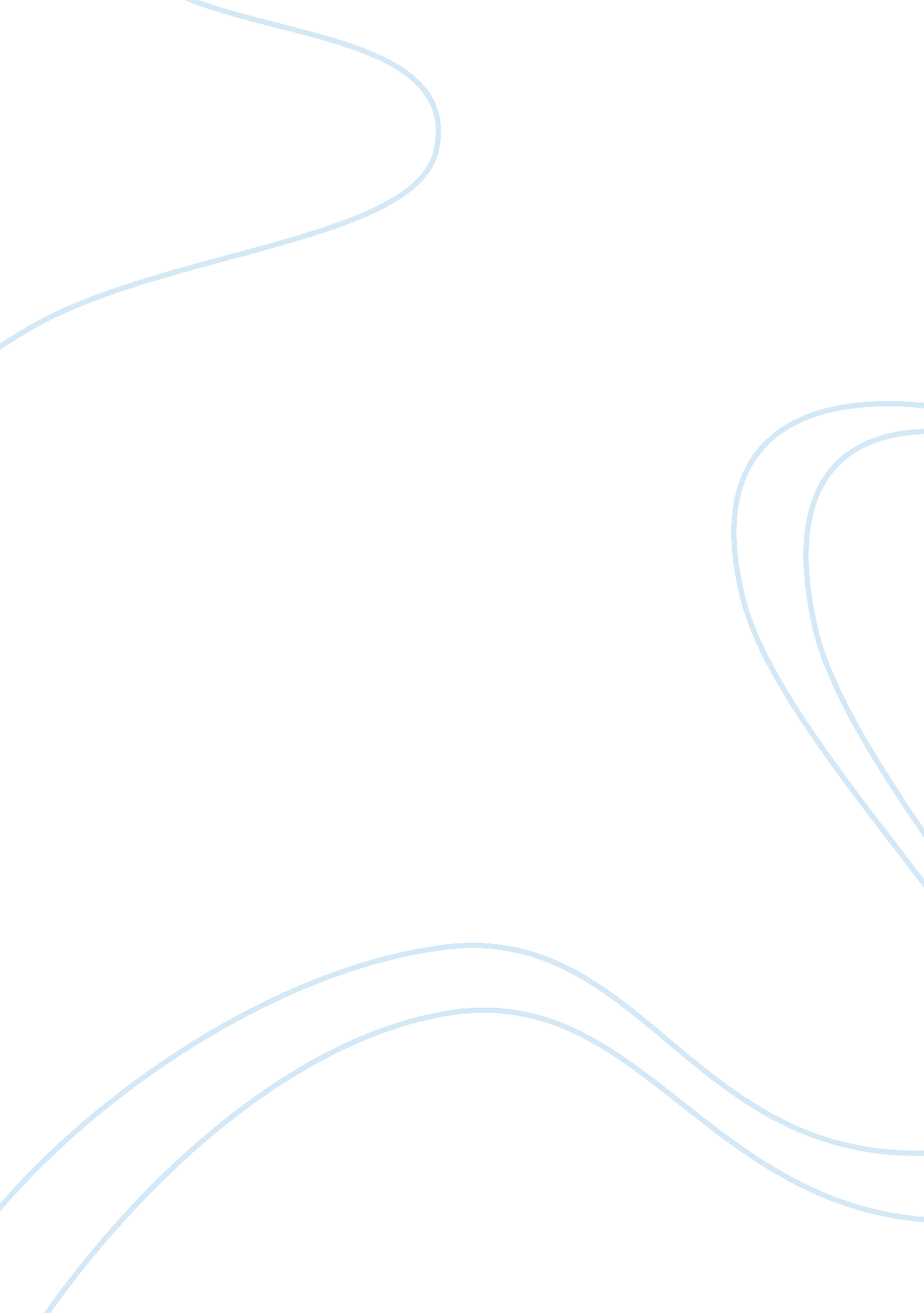 Korean alphabet – pronunciation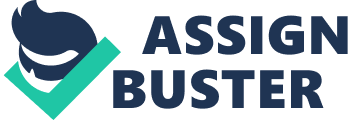 ㄱPronounced as " k" as in " kitchen". When preceded by vowels pronounced as " g" as in " guess". When preceded by " ㅁ", " ㄴ" or " ㄹ" is pronounced as " ng". ㄷPronounced as " t" as in " toad". When preceded by vowels is pronounced as " d". When preceded by " ㅁ", " ㄴ" or " ㄹ" is pronounced as " n". ONKOREAN ALPHABET – PRONUNCIATION SPECIFICALLY FOR YOUFOR ONLY$13. 90/PAGEOrder NowㅂPronounced as " p" as in " potty". When preceded by vowels is pronounced as " b". When preceded by " ㅁ", " ㄴ" or " ㄹ" is pronounced as " m". ㅈProunced as " ch" as in " chamber". When preceded by vowels is pronounced as " j". ㅁPronounced as " m" as in " mother". ㄴPronounced as " n" as in " nanny". ㅇHas no sound when it precedes a vowel. When in last position is pronounced as " ng" as in " bring". ㄹPronounced as " l" as in " ladle". Pronounced as " r" when between vowels. When preceded by any constant besides " ㄴ" as " ㄴ". ㅎPronounced as " h" as in " hope". Sometimes not pronounced. When occuring as last consonant in syllable, following k's, t's, p's and ch's are aspirated. ㅅPronounced as " s" as in " sat". When followed by an " i" pronounced as " sh". ㅋAspirated " k" (Romanized as k')ㅌAspirated " t" (Romanized as t')ㅍAspirated " p" (Romanized as p')ㅊAspirated " ch" (Romanized as ch')ㅏPronounced as " a" as in " father". ㅓPronounced as " u" as in " cup". Romanized as " eo". ㅑPronounced as " ya" as in " yatch". ㅕPronounced as " you" as in " young". Romanized as " yeo". ㅣPronounced as " ee" as in " feet". ㅐPronounced as " ae" as in " care". ㅔPronounced as " a" as in " take". Romanized as " e". ㅒPronounced as " yet" minus the " t". ㅖPronounced as " ye" as in " yay". ㅗPronounced as " o" as in " so". ㅜPronounced as " u" as in " pool". ㅛPronounced as " yo" as in " yo-yo". ㅠPronounced as " yu" as in " youth". ㅡPronounced as " u" as in " put", pronounced further back in throat. ㅘPronounced as " wa" as in " wag". ㅝPronounced as " wa" in " war". Romanized as " wo". ㅙPronounced as " wae" as in " way". ㅟPronounced as " wi" as in French " oui". ㅢPronounced as " we" only without a strong " w" sound at beginning. ㄲDouble " k" ㅃDouble " p" ㅉDouble " j" ㄸDouble " t" ㅆDouble " s" ㅞPronounced like " we" in " west" ㅚPronounced like " we" in " wet". Romanized as " oe". 